ЗаявкаПросим выделить легковой автомобиль для поездок во время визита иностранных гостей из ________________ с ______________ по ______________. Автомобиль должен быть подан согласно приложенному графику поездок.Ответственное лицо заявителя: ФИО, должностьИсточник возмещения расходов: источник расходовРуководитель подразделения: ФИО, должностьОтметка о выполнении заявкиАвтомобиль (и) марки ____________________ , гос . ном._________________Фамилия водителя: _________________________________________________Прибыл __________ час. __________ мин.Отпущен __________ час. __________ мин.Показания спидометра:При подаче________________________________________________________После перевозки ___________________________________________________Подпись ответственного за использование автомобиля____________________График поездок во время визита делегации из ________________ДАТА (ДЕНЬ НЕДЕЛИ)ДАТА (ДЕНЬ НЕДЕЛИ)ДАТА (ДЕНЬ НЕДЕЛИ)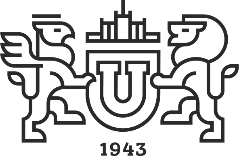 МИНИСТЕРСТВО НАУКИ И ВЫСШЕГО ОБРАЗОВАНИЯ РФюжно-уральский государственный УНИВЕРСИТЕТНачальнику гаража		В.Г. НикифоровуСЛУЖЕБНАЯ ЗАПИСКА______________ № ______________ДолжностьФИОДата / ВремяМаршрутКоличество участниковОтветственныйАвтомобильВодительДата / ВремяМаршрутКоличество участниковОтветственныйАвтомобильВодительДата / ВремяМаршрутКоличество участниковОтветственныйАвтомобильВодительДолжностьФИО